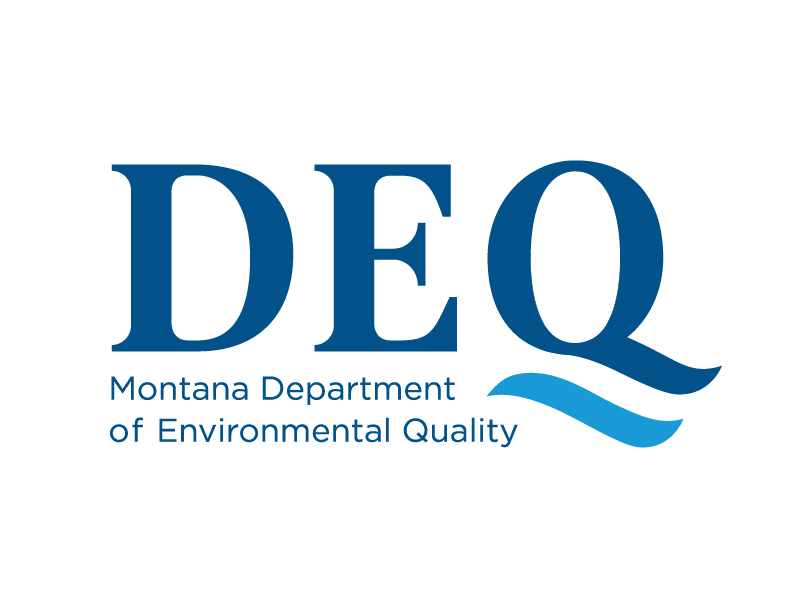 Coal SectionNotice of Intent FormThis rule applies to a prospecting operation that is outside an area designated unsuitable for coal mining pursuant to 82-4-227 or 82-2-228, Montana Code Annotated (MCA), and that is:Conducted for the purpose of gathering environmental data to establish the conditions of an area before beginning strip or underground mining; orConducted to determine drill hole locations and access routes prior to submittal of an application to prospect to determine the location, quality, or quantity of a mineral reserve.The application agrees to:Submit progress reports as required. See Administrative Rules of Montana (ARM) 17.24.1002 Submit baseline reports as required. Attach any support documents that are referenced in this application and check the appropriate boxes below to indicate those attached.  Designation of Permit Coordinator (only required if new applicant or information has changed) The notice must include both:Copies of documents upon which the applicant bases its legal right to prospect as pursuant to ARM 17.24.1018 (3)  ANDDocumentation that the owners of the land affected have been notified and understand that the department must make investigation and inspections necessary to ensure compliance with the Act as well as the current mailing address and phone number of each affected landowner as pursuant to ARM 17.24.1018 (4) Maps See ARM 17.24.1018(5)(a) Other (Please describe):      SECTION A – APPLICANT INFORMATION A1.  Indicate which of the following is being requested (check one):
 Notice of Intent   Renewal   Revision
If for a Renewal or Revision,  provide the current Notice of Intent ID Number:      
Site Name:      Name of Applicant:      
Address:      
City:      State:       Zip Code:      
Office Phone:       Fax:       Legal Description of Notice of Intent Area:      
County(s):      
	* use whole numbers-no decimal pointsSECTION B – NOTICE OF INTENTB1. Narrative-Indicate proposed tasks and/or changesStaking drill holes and access roads. If checked, please describe:      For the purpose of gathering environmental data. Indicate which studies are proposed:  Groundwater Hydrology (1 year):       Surface Water Hydrology (1 year):       Wildlife (1 year-4 seasons):       Soils/Spoils:       Vegetation:       Cultural Resources/Archeology:      Describe changes, if any:       SECTION C – CERTIFICATION *MUST BE CONSISTENT WITH DESIGNATION OF PERMIT COORDINATORI, the undersigned, hereby certify that the materials and information contained in this application are complete and correct to the best of my knowledge and belief.Signature: Title:       						           Date:         Subscribed and sworn to before me, the undersigned, a Notary Public for the State of                                    this                       day of                                        , _________________.        	__________________________________________	Notary Public for the State of: ____________________ Residing at: ____________________                                                                    My Commission expires: ___________________                          (SEAL) Acreage to be PermittedPermit Acreage Surface Federal:0Tribal:0State:0Private:0County:0Total:0